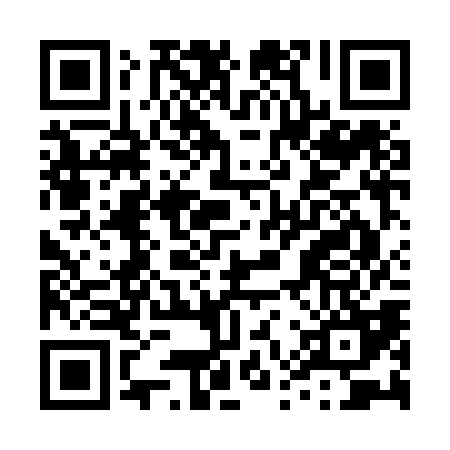 Prayer times for Country Oak Estates, Mississippi, USAWed 1 May 2024 - Fri 31 May 2024High Latitude Method: Angle Based RulePrayer Calculation Method: Islamic Society of North AmericaAsar Calculation Method: ShafiPrayer times provided by https://www.salahtimes.comDateDayFajrSunriseDhuhrAsrMaghribIsha1Wed4:506:0512:524:357:408:562Thu4:486:0412:524:357:418:573Fri4:476:0312:524:367:428:584Sat4:466:0212:524:367:428:595Sun4:456:0112:524:367:439:006Mon4:436:0012:524:367:449:017Tue4:425:5912:524:367:459:028Wed4:415:5912:524:367:459:039Thu4:405:5812:524:367:469:0410Fri4:395:5712:524:367:479:0511Sat4:385:5612:524:367:489:0612Sun4:375:5512:524:367:499:0713Mon4:365:5412:524:367:499:0814Tue4:355:5412:524:367:509:0915Wed4:345:5312:524:377:519:1016Thu4:335:5212:524:377:529:1117Fri4:325:5212:524:377:529:1218Sat4:315:5112:524:377:539:1319Sun4:305:5012:524:377:549:1420Mon4:295:5012:524:377:559:1521Tue4:285:4912:524:377:559:1622Wed4:285:4912:524:377:569:1723Thu4:275:4812:524:387:579:1824Fri4:265:4712:524:387:579:1925Sat4:255:4712:524:387:589:2026Sun4:255:4712:524:387:599:2127Mon4:245:4612:534:387:599:2128Tue4:245:4612:534:388:009:2229Wed4:235:4512:534:388:019:2330Thu4:225:4512:534:398:019:2431Fri4:225:4512:534:398:029:25